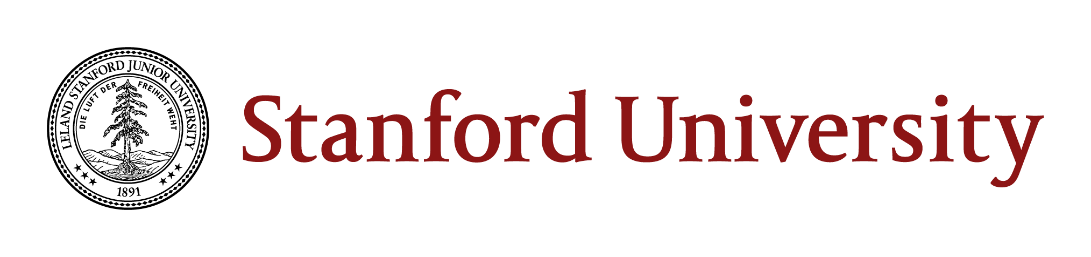 Discovery Charter Insert Project Name and phaseVersion #.#Project DetailsProject NameCharter Creation DatePrimary Charter AuthorProject Manager or Project LeadProject Sponsor(s)Current Situation and Problem Statement Why do we want to do this discovery?What is the business need?What are the potential benefits and who’s affected?Project DescriptionWhat are we going to do?Specific, attainable (measurable) goals.Key Project Deliverables (Please select all applicable deliverables) Key Project Deliverables (Please select all applicable deliverables) Key Project Deliverables (Please select all applicable deliverables)  Current state maps and analysis Business requirements Request for Information (RFI) Benchmarking survey(s) Future state maps and analysis Fit gap assessment Request for Proposal (RFP) Proof of Concept Other (describe):Comments:Core Team & Key Stakeholders Core Team & Key Stakeholders Core Team & Key Stakeholders Core Team Members/Role (Estimated %)Name 1/Role (%)Name 2/Role (%)Name 3/Role (%)Name 4/Role (%)Name 5/Role (%)Name 6/Role (%)Name 7/Role (%)Name 8/Role (%)Name 9/Role (%)Name 10/Role (%)Key StakeholdersStakeholder 1Stakeholder 2Stakeholder 3Stakeholder 4Stakeholder 5Stakeholder 6Stakeholder 7Stakeholder 8Stakeholder 9Stakeholder 10High Level Timeline (Key Components and Milestones) Target Start DateTarget Completion DateStep 1 of the timeline1/1/2014Step 2 of the timeline3/1/2014SGG Funding Require SGG funding?     No     Yes  (If yes, please complete the section below)       Estimated Budget for SGG Funding Estimated Budget for SGG Funding Estimated Budget for SGG Funding Item (Staff, Temps, Consultants, AS Support, Materials, Systems, Other)Estimated AmountRationale for EstimateTotalApproval Approval Approval Name/RoleSignatureDate